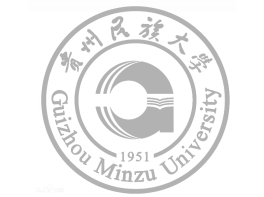 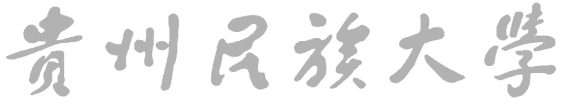 中国国际大学生创新大赛申报项目计划书项 目 名 称：    (能够体现产品/技术/服务 )     项 目 类 型：     “互联网+”内容             参 赛 组 别：                                          项 目 负 责 人：                                 指 导 教 师：                                 所 在 学 院：                                      申 报 日 期：                                     备注：各项目团队在编写项目计划书时，可以在此模板内容的基础上根据参赛团队选择的赛道和组别的评审要求增添或删减相关内容，填写完成后请将所有红字部分删除。目 录(黑体三号)自动生成目录到三级标题，宋体，5号，单倍行距，一级标题段前断后0.5行（）二级标题、三级标题依次缩进2字符（目录页无页码，从正文开始编页码）一、项目概述(800字以内)从市场分析及定位、产品介绍、商业模式、营销策略、财务分析、团队介绍、其他说明等方面阐述。二、团队或公司简介2.1团队或公司概述（包括团队或公司logo的介绍以及团队或公司的经营理念等）2.2团队或公司现状2.3发展规划三、产品与技术3.1产品/服务介绍3.1.1 产品研发背景3.1.2产品的用途、功能3.1.3产品定位3.1.4客户价值3.2产品/服务特色优势（新颖性、先进性和独特性，竞争优势）3.2.1新颖性（先进性、独特性）3.2.2竞争优势3.2.3 技术壁垒3.3.技术研发水平3.3.1项目研究内容，已有技术成果（或实施背景、基础）及指标3.3.2 项目实施的技术方案（包括技术路线、工艺的合理性及成熟性）3.3.3项目的关键技术、创新点3.4知识产权情况四、产业化程度(已注册企业填写)4.1目前产业化进展（阶段性成果描述）4.2 已具备的产业化条件（设备、技术、场地、人才、合作等）4.3未来产业化进程（分年度目标及前景分析）五、市场营销5.1 市场分析（行业背景、现有市场规模及增长趋势等）5.2 市场定位（地域、产业链、市场占有率等分析）5.3  SWOT分析5.3.1 优势（Strengths）5.3.2 劣势（Weakness）5.3.3 机会（Opportunity）5.3.4 威胁（Threats）5.4. 风险分析（分析资金、技术、市场、环境、管理等存在的风险和规避方案）5.4.1资金风险及规避方案5.4.2技术风险及规避方案5.4.3市场风险及规避方案5.4.4环境风险及规避方案5.4.5管理风险及规避方案5.5营销策略5.6盈利方式5.7市场预测六、发展战略（团队或企业愿景及三年规划目标（产品开发、技术提升、市场开拓、技术人才引进、平台建设、跨地域分布、产业链组建、研发/产业化项目里程碑等）七、商业模式八、财务分析8.1股本结构和规模根据公司财务预算，拟定公司注册资本为XX万（可有风险投资部分）。股本结构和规模如表 8-1所示。表 8-1 公司初始股权构成表8.2资金来源与运用资金主要来源于股东投资XX万，其中以货币资金入股XX 万元，以固定资产入股XX万元，以无形资产入股XX 万元，长期借款XX万元，总计XXX 万元。股东投入货币资金XX万元主要用于固定资产、流动资产的投资和支付开办费用。包括购置生产设备，生产中所需的直接原材料、直接人工、制造费用等、开办费和日常办公费等其它各类期间费用等。长期借款XX万主要用于新产品研发和市场开拓等。货币资金来源及运用如表 8-2所示。表 8-2   资金来源及运用一览表   单位:万元8.3未来五年营收预测表（单位：万元人民币）未来五年净利润发展预测（单位：万元）做成柱状图8.4 未来五年费用预测表（单位：万元人民币）8.5 投融资计划8.5.1 投资回报8.5.2 风险资本的退出方式九、融资说明9.1项目总投入（目前项目已有的总投资，项目未来一年的融资计划及进展预测）9.2资金用途（资金分阶段使用计划及用途）9.3资产估值（有形资产估值、无形资产估值及估值计算方法）十、团队或公司管理10.1 团队或公司运营管理10.2 团队或公司组织结构及人力资源配置10.2.1 团队或公司组织结构及职责10.2.2人力资源配置十一、项目其它附件材料(初创组、成长组和师生共创组须提供组织机构代码、营业执照扫描件、专利证书、著作、政府批文、鉴定材料复印件）其他团队名称团队成员姓名学院/学历专业年级团队分工手机号码手机号码团队成员团队成员团队成员团队成员团队成员团队成员团队成员团队成员团队成员指导教师姓名职务/职称研究方向指导教师姓名职务/职称研究方向姓名投资额（单位：万元）投资比例（%）出资方式资金来源具体项目（货币资金来源）金额资金来源资金来源资金来源资金运用资金运用资金运用资金运用资金运用资金运用资金运用资金运用资金运用项目2023年2024年2025年2026年2027年一、营业收入减：营业成本销售费用管理费用财务费用主营业务税金及附加二、营业利润：营业外收入营业外支出三、利润总额减：所得税费用四、净利润年份研发市场生产行政设备其他合计支出20232024202520262027